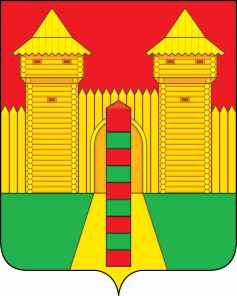 АДМИНИСТРАЦИЯ  МУНИЦИПАЛЬНОГО  ОБРАЗОВАНИЯ «ШУМЯЧСКИЙ   РАЙОН» СМОЛЕНСКОЙ  ОБЛАСТИПОСТАНОВЛЕНИЕот 07.12.2021г. № 553          п. ШумячиВ соответствии со ст. 7 Земельного кодекса Российской Федерации, ст. 14              Федерального закона от 21.12.2004 г. № 172-ФЗ «О переводе земель или земельных участков из одной категории в другую»	Администрация муниципального образования «Шумячский район»                          Смоленской областиП О С Т А Н О В Л Я Е Т:1. Установить категорию земель земельному участку площадью 2 500 кв.м. с кадастровым номером 67:24:0710101:672, расположенному по адресу: Российская Федерация, Смоленская область, Шумячский район, Руссковское сельское поселение, с. Русское, участок № 60 – земли населенных пунктов.2. Направить настоящее постановление в Управление Федеральной службы  государственной регистрации, кадастра и картографии по Смоленской области для внесения соответствующих изменений в Единый государственный реестр                          недвижимости.Об установлении категории земель           земельному участкуГлава муниципального образования«Шумячский район» Смоленской областиА.Н. Васильев